Publicado en México  el 24/06/2020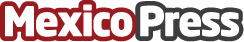 Grupo Presidente y Fundación Gigante aumentan donación de alimentos a Instituciones de Asistencia PúblicaJunto con sus empresas hermanas, se entregarán un total de 235 mil comidas al personal médico que hace frente a la emergencia sanitaria. El monto alcanza un costo superior a los 13 millones 630 mil pesosDatos de contacto:FWD CONSULTORES SC5540444048Nota de prensa publicada en: https://www.mexicopress.com.mx/grupo-presidente-y-fundacion-gigante-aumentan Categorías: Nacional Nutrición Franquicias Gastronomía Sociedad Solidaridad y cooperación http://www.mexicopress.com.mx